Zajęcia rewalidacyjne  KARTY PRACY GR. 7 NIKOLAĆw. 1.Nikola sama lub z pomocą rodzica połącz za pomocą linii lub wskaz palcem kwadraty z takim samym wzorem.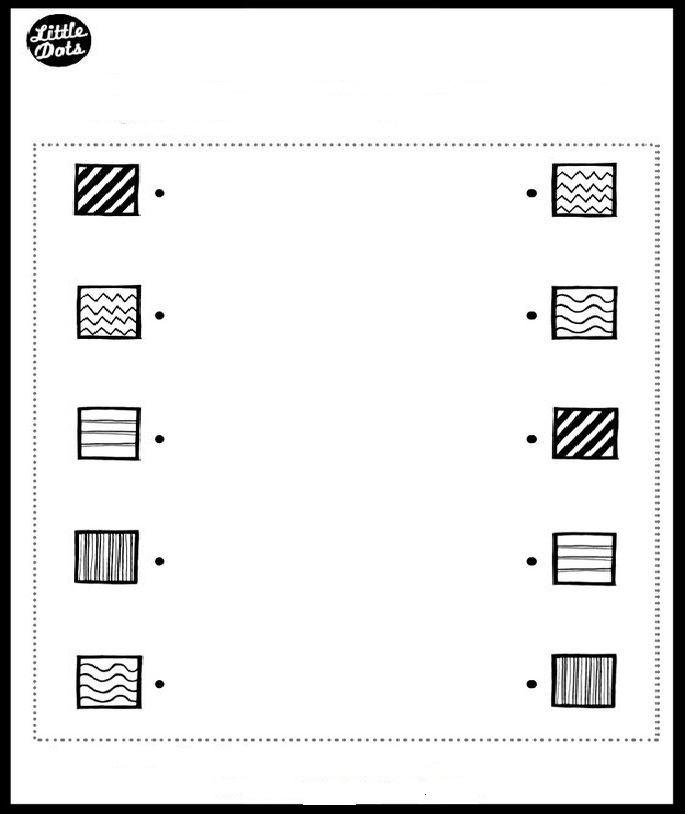 Ćw. 2 W tym ćwiczeniu Nikola będzie potrzebowała pomocy rodzica – wycinanie. Proszę wytnijcie części obrazka – te z cyframi, następnie należy je przykleić w odpowiedniej kolejności w puste pola powyżej.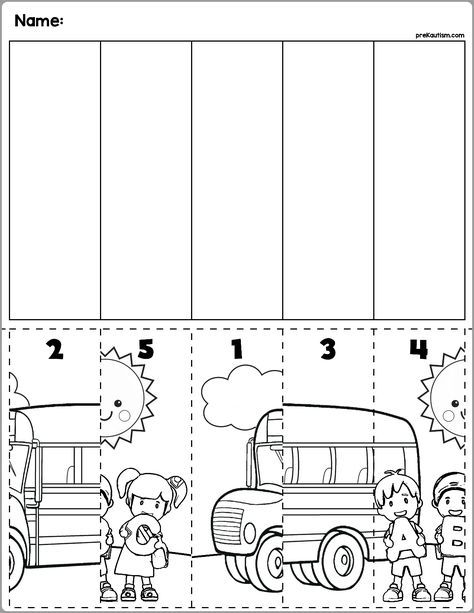 Ćw. 3Nikola sama lub z pomocą rodzica połącz za pomocą linii lub wskaz palcem brakujące części owoców.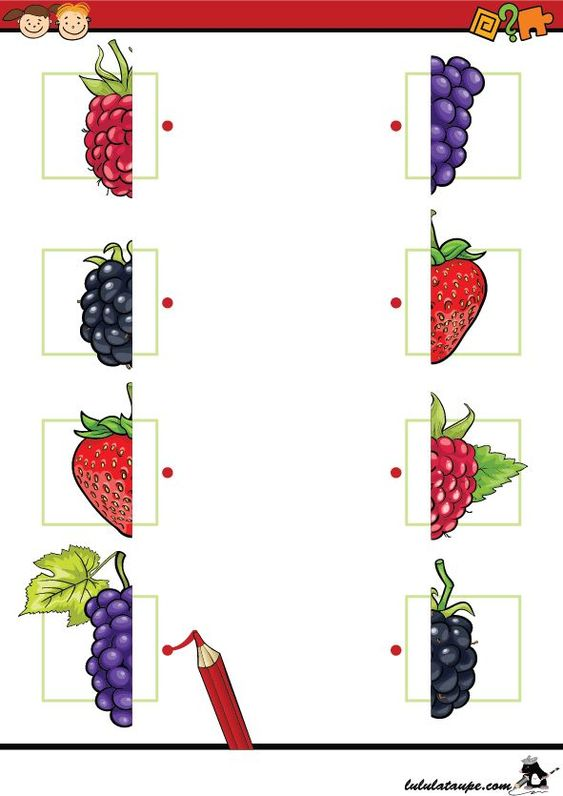 